V mesecu februarju bo potekal vpis otrok, rojenih leta 2010, v 1. razred. Vabimo vas, da vpišete svojega otroka, in sicer v pisarni pedagoginje na OŠ Ivana Skvarče, Cesta 9. avgusta 44, Zagorje :v torek, 9. februarja 2016, od 12.00 do 13.00 ure, popoldne od 14.00 do 18.00 ure;        v sredo, 10. februarja 2016,    popoldne od 14.00 do 16.00 ure;      v četrtek, 11. februarja 2016, od 10.00 do 13.00 ure.Na Podružnični šoli Čemšenik v sredo, 10. februarja 2016, ob 17.00 uri in na Podružnični šoli Podkum v četrtek, 11. februarja 2016, ob 17.00 uri.Vpisni postopek za vpis otrok v 1. razred bo vodila šolska pedagoginja Katjuša Kovačič (tel. 03 56 69 910, e- pošta: katjusa.kovacic@guest.arnes.si).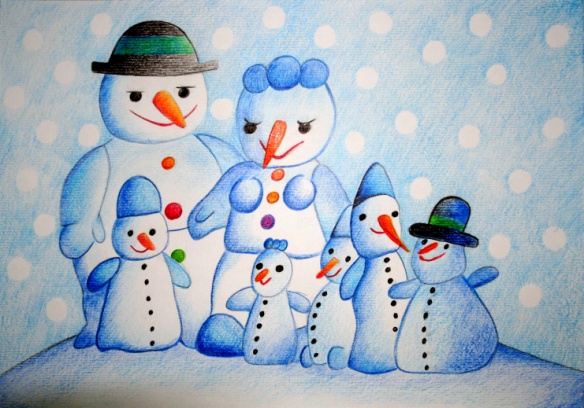 